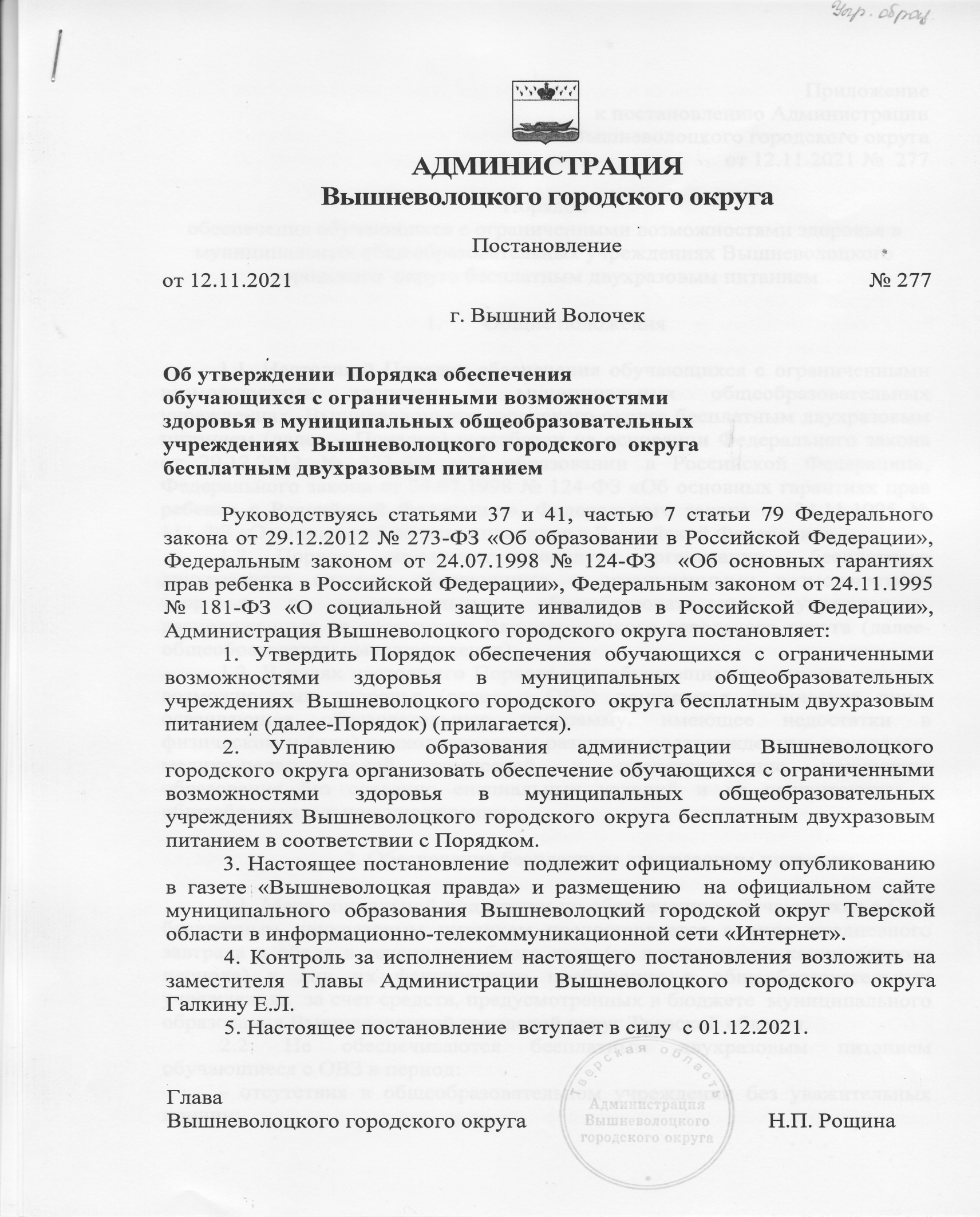 Приложениек постановлению Администрации Вышневолоцкого городского округа от 12.11.2021 №  277Порядок обеспечения обучающихся с ограниченными возможностями здоровья в муниципальных общеобразовательных учреждениях Вышневолоцкого городского  округа бесплатным двухразовым питаниемОбщие положения1.1. Настоящий Порядок обеспечения обучающихся с ограниченными возможностями здоровья в муниципальных общеобразовательных учреждениях  Вышневолоцкого городского округа бесплатным двухразовым питанием (далее – Порядок) разработан на основании Федерального закона от 29.12.2012 № 273-ФЗ «Об образовании в Российской Федерации», Федерального закона от 24.07.1998 № 124-ФЗ «Об основных гарантиях прав ребенка в Российской Федерации», Федерального закона от 24.11.1995 № 181-ФЗ «О социальной защите инвалидов в Российской Федерации».1.2. Порядок определяет процедуру организации  бесплатного двухразового питания обучающихся с ограниченными возможностями здоровья в муниципальных общеобразовательных учреждениях, расположенных на территории Вышневолоцкого городского округа (далее- общеобразовательные учреждения).1.3. В целях настоящего Порядка под обучающимся с ограниченными возможностями здоровья (далее – ОВЗ) понимается физическое лицо, осваивающее образовательную программу, имеющее недостатки в физическом и (или) психологическом развитии, подтвержденные психолого-медико-педагогической комиссией и препятствующие получению образования без создания специальных условий и не проживающее в общеобразовательном учреждении. 	2. Обеспечение бесплатным двухразовым питанием	2.1. Мера социальной поддержки по обеспечению обучающихся с ОВЗ бесплатным двухразовым питанием предоставляется в виде ежедневного завтрака и обеда в течение учебного года (за исключением каникулярного периода) в дни их фактического пребывания в общеобразовательных учреждениях  за счет средств, предусмотренных в бюджете  муниципального образования Вышневолоцкий городской округ Тверской области. 2.2. Не обеспечиваются бесплатным двухразовым питанием обучающиеся с ОВЗ в период:- отсутствия в общеобразовательном учреждении без уважительных причин;- прохождения промежуточной и итоговой аттестации;- болезни.Денежная компенсация питания обучающимся с ОВЗ не производится.2.3. Питание обучающихся с ОВЗ организуется в соответствии с санитарно - эпидемиологическими требованиями к организации питания обучающихся, примерным меню, утверждаемым в общеобразовательном учреждении, в зависимости от режима работы общеобразовательного учреждения.2.4. Если обучающиеся с ОВЗ находятся на индивидуальном обучении на дому, их родители (законные представители) имеют право на получение сухих пайков, которые выдаются  родителю (законному представителю) 1 раз в месяц при личном обращении в общеобразовательное учреждение и наличии заявления.2.5. Для предоставления бесплатного двухразового питания один из родителей (законный представитель) обучающегося с ОВЗ представляет в общеобразовательное учреждение:2.5.1. Заявление по форме согласно приложению 1 к Порядку;2.5.2. Документ, удостоверяющий личность;2.5.3. Документ, удостоверяющий полномочия родителя ( законного представителя);2.5.4. Заключение психолого-медико-педагогической комиссии/ медицинское заключение о присвоении группы инвалидности (справка  о группе инвалидности), подтверждающие наличие у обучающегося недостатков в физическом и (или) психологическом развитии, препятствующих получению образования без создания специальных условий.2.6. Родители (законные представители) обучающихся с ОВЗ несут ответственность за своевременное предоставление подтверждающих документов и их достоверность.2.7. Для организации предоставления бесплатного двухразового питания обучающимся с ОВЗ общеобразовательное учреждение:2.7.1. Обеспечивает информирование родителей (законных представителей) о порядке и условиях предоставления бесплатного двухразового питания;2.7.2. Принимает документы, указанные в пункте 2.5 Порядка, формирует пакет документов и обеспечивает их хранение;2.7.3. Принимает решение о предоставлении (отказе в предоставлении) бесплатного двухразового питания обучающимся с ОВЗ, издает приказ о предоставлении бесплатного двухразового питания в течение пяти рабочих дней со дня приема документов от родителей (законных представителей);2.7.4. Обеспечивает подготовку списков обучающихся с ОВЗ (приложение 2), ведение табеля получения обучающимися с ОВЗ бесплатного двухразового питания.2.8. Бесплатное двухразовое питание предоставляется обучающимся с ОВЗ с даты издания приказа общеобразовательным учреждением, предусмотренного подпунктом 2.7.3 пункта 2.7 Порядка, до конца учебного года, установленного приказом по общеобразовательному учреждению, но не более чем на срок действия заключения психолого-медико-педагогической комиссии/медицинского заключения о присвоении группы инвалидности.2.9. Основаниями для отказа в предоставлении обучающимся с ОВЗ бесплатного двухразового питания является:2.9.1. Предоставление неполного пакета документов, указанных в пункте 2.5 Порядка;2.9.2. Наличие в документах подчисток, приписок, зачеркнутых слов и иных не оговоренных исправлений, а также повреждений, наличие которых не позволяет однозначно истолковать содержание документов.2.10. Руководитель общеобразовательного учреждения несет ответственность за организацию и качество бесплатного двухразового питания обучающихся с ОВЗ, за охват обучающихся с ОВЗ бесплатным двухразовым питанием.3.Порядок финансового обеспечения расходов на обеспечение бесплатным питанием3.1. Финансирование расходов на обеспечение бесплатным питанием детей с ОВЗ осуществляется в пределах средств, предусмотренных на эти цели в бюджете муниципального образования Вышневолоцкий городской округ Тверской области на соответствующий финансовый год и плановый период, и лимитов бюджетных обязательств.3.2. Главным распорядителем бюджетных средств, выделяемых на указанные цели, является Управление образования администрации Вышневолоцкого городского округа.3.3. Контроль за использованием средств выделяемых на обеспечение двухразовым питанием обучающихся с ОВЗ в общеобразовательных учреждениях осуществляется Управлением образования администрации Вышневолоцкого городского округа.ГлаваВышневолоцкого городского округа                         Н.П. РощинаПриложение 1
 к Порядку обеспечения обучающихсяс ограниченными возможностями здоровья в
   муниципальных общеобразовательных учреждениях Вышневолоцкого городского округа бесплатным двухразовым  питанием
Директору________________________________наименование общеобразовательного учреждения____________________________________________________________________________Ф.И.О. родителя (законного представителя)обучающегося______________________________________адрес места жительства, телефон, адрес электронной почты____________________________________________________________________________ЗАЯВЛЕНИЕо предоставлении бесплатного двухразового питания
Прошу предоставить моему ребенку _________________________________________________________________
_______________________________, "___" __________ _____ года рождения,обучающемуся (находящемуся на индивидуальном обучении на дому)(нужное подчеркнуть)в________________________________________________________________________________________________________________________________,класс, наименование общеобразовательного учреждения __________________________________________________________________________________________________________________________________бесплатное двухразовое питание на период с _________________ до конца учебного года.
К заявлению прилагаю:1. ____________________________________________________________________( Копия документа, удостоверяющего личность)2.________________________________________________________________(Копия  документа, подтверждающего полномочия родителя ( законного представителя).3.________________________________________________________________(Копия заключения психолого-медико-педагогической комиссии/медицинского заключения о присвоении группы инвалидности (справка  о группе инвалидности)
_____________ 								_____________Дата										ПодписьПриложение 2
к Порядку обеспечения обучающихсяс ограниченными возможностями здоровья
 в муниципальных общеобразовательных учреждениях Вышневолоцкого городского округа, бесплатным двухразовым  питаниемСписок обучающихся с ограниченными возможностями здоровья, которым предоставлено бесплатное двухразовое питание(Наименование образовательного учреждения)Руководитель общеобразовательного учреждения	________(___________)						подпись        расшифровка подписи                              №п/пДата принятия заявленияРеквизиты (номер, дата)приказаДата начала предоставления бесплатного питанияФИО обучающегосяДата рождения обучающегосяКлассРеквизиты (номер, дата) заключения ПМПК, справки МСЭНаименование программы обучения АООП или ООП